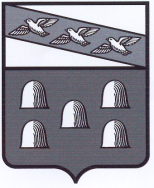 АДМИНИСТРАЦИЯ ГОРОДА ДМИТРИЕВА
КУРСКОЙ ОБЛАСТИР А С П О Р Я Ж Е Н И ЕОб установлении особого противопожарного режима на территории города Дмитриева Курской областиот  «30»  ноября  2018 г.             г. Дмитриев                          №  72 - рВ  связи с увеличением роста пожаров на территории города Дмитриева Курской области, в целях защиты и обеспечения комплексной безопасности населения организации контроля за оперативной обстановкой на территории города Дмитриева Курской области:1. Ввести  с 09.00 03 декабря 2018 года по 09.00 15 декабря 2018 года на территории города Дмитриева Курской области особый противопожарный режим.2. Усилить контроль за пожарной обстановкой и организацией выполнения превентивных противопожарных мероприятий.  3. Привлечь все силы и средства муниципальных и объектовых звеньев города Дмитриева для выполнения превентивных противопожарных мероприятий, обратив особое внимание на готовность к тушению пожаров и исправность источников противопожарного водоснабжения;4. Организовать проведение рейдов и патрулирования на соответствующих территориях с целью контроля за выполнением противопожарных мероприятий. К данной работе привлечь актив города Дмитриева. 5.Активизировать информирование населения о мерах пожарной безопасности на сайте Администрации города Дмитриева и в газете «Дмитриевский вестник», а также при проведении подворовых обходов и встреч с населением, в местах массового скопления людей.6.Контроль за выполнением настоящего распоряжения оставляю за собой. 7. Распоряжение вступает в силу со дня его подписания.Глава города Дмитриева                                                     А.В. Рябыкин